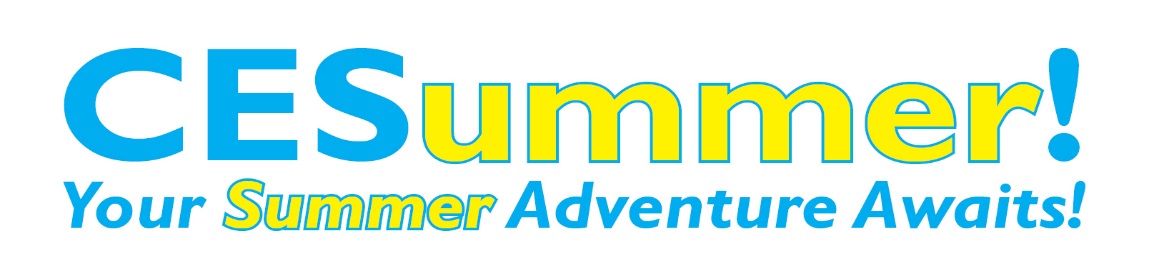 Small Groups. Big Advantages.Rockville ASDEC Families!  Do you need more hours to keep your child busy after their morning program?  Or care before your program begins?  No problem! We’ve got you covered!Our program is located on the ASDEC Rockville campus at 22 West Jefferson Street, so no transportation is required!  An ASDEC staff member will walk your child over to our camp staff who will sign them in to our program.  We run a ten-week summer camp that supports the before and after care needs of families in the ASDEC summer program.Care is available from:	  	Time		     Cost per weekEarly Bird Care		 	 8:00 – 9:00 a.m.		$  50 	Lunch (bring your own)		12:00 – 1:00 p.m.		$  50	Swim MWF/Free play TTH 	 1:00 – 3:00 p.m.		$100	Aftercare			           3:00 – 4:30 p.m.		$100Register on our website at www.cesrockville.org/summer.  You will be eligible for care any of these weeks following your ASDEC program. There is no column for lunch, but we will make those arrangements when you register.  (Of course, feel free to sign up for other weeks of camp in June and August if they meet your needs!Camp Cardinal Weekly Camps for ages 6 - 10 - One week sessionFor more information, call CESummer Camp Director, Marion Entwisle at 301-424-6550 or email her at mentwisle@cesrockville.org.  DatesEarly Bird
(8am-9am)Theme Ext. Activities
(1pm-3pm)Snack/Aftercare
(3pm-4:30pm)Week 5July 9 - 13$50$100$100Week 6July 16 - 20$50$100$100Week 7July 23 - 27$50$100$100Week 8July 30 - Aug 3$50$100$100